THE MARIAN & E.H. FLACK TRUST 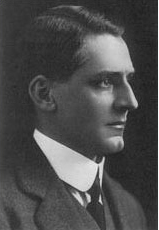 (Flack Trust)GRANT APPLICATIONThe income from the Trust is distributed at the discretion of the Trustees, to a variety of charitable institutions and diverse causes that seek to benefit and improve the lives of Australians (refer Grant Guidelines page). Applications may only be made during March but no later than 31 March.* Refer to Grant Guidelines for further explanation regarding GST funding. 2. Please provide a concise description of your organisation (not more than 150 words)3. Please provide a concise description of funding request (no more than 200 words), including who will benefit and how they will benefit. Please refer Appendix A for further clarification of the areas of funding the Trust is seeking  Is seeking funding to/for………….4. Please provide an analysis of funds required (if you are reliant on other sources to fund this particular request please include details as well as classifying them as confirmed or unconfirmed)Please note the following in relation to your application: The trustees do not enter into correspondence with applicants.It is anticipated that applicants will be advised in July as to whether their application has been successful or unsuccessful.If your application is successful your organisation will be required to submit an acquittal statement confirming and substantiating how the grant was subsequently applied.Failure to comply with the Trust’s guidelines and/or failure to complete the application form correctly may mean that your application will not be considered for funding. 
ern,  send the appliucation along with supporting docuemnts to:s seeking funds for (if you are also reliant on other sources toCHECKLISTPlease send the application along with supporting documents to:Mr Peter HordernChairman of Trustees, The Marian & E. H. Flack TrustPO Box 252Camberwell  Vic  3124APPENDIX ACategory: (refer to invitation letter to determine which category you are applying for) Services to aged careServices to disadvantaged groups or organisationsServices to community healthA grant request should be in the range from $10,000 to $30,000 in relation to:respite; education;financial assistance; recreational activities; orobtaining employment skills.If your request does not fit into the above categories please contact Anna McCallum (flacktrust@gmail.com) to discuss your application prior to submission. Category: Creative Arts (refer to invitation letter to determine which category you are applying for)A grant request should be in the range from $10,000 to $30,000 in relation to activities that directly involve or benefit the disadvantaged;If your request does not fit into the above categories please contact Anna McCallum (flacktrust@gmail.com) to discuss your application prior to submission. ORGANISATION LEGAL NAME:POSTAL ADDRESS:POSTCODE:AUSTRALIAN BUSINESS NO. (ABN):CONTACT PERSON & TITLE:CONTACT TELEPHONECONTACT E-MAIL ADDRESS:IS THE ORGANISATION REGISTERED FOR GST?YES / NOYES / NOYES / NOYES / NOYES / NOFUNDING REQUEST*AMOUNT EXCLUDING GST: AMOUNT EXCLUDING GST: $AMOUNT INCLUDING GST:$If the organisation is successful the funds will be deposited directly into your bank account. Please provide your banking details belowIf the organisation is successful the funds will be deposited directly into your bank account. Please provide your banking details belowIf the organisation is successful the funds will be deposited directly into your bank account. Please provide your banking details belowIf the organisation is successful the funds will be deposited directly into your bank account. Please provide your banking details belowIf the organisation is successful the funds will be deposited directly into your bank account. Please provide your banking details belowIf the organisation is successful the funds will be deposited directly into your bank account. Please provide your banking details belowBank Account Name: BSB:Account Number:Funds required      Flack Trust grant request $     Other confirmed funding$     Other unconfirmed funding$Total funds required $ Description of expenditure$$$$$Total expenditure $ Notes:1. The amounts shown above are ONLY in relation to the funding request. Please ensure it is clear how your organisation intends to specifically spend the money that the Trust has granted, if successful.1. The amounts shown above are ONLY in relation to the funding request. Please ensure it is clear how your organisation intends to specifically spend the money that the Trust has granted, if successful.1. The amounts shown above are ONLY in relation to the funding request. Please ensure it is clear how your organisation intends to specifically spend the money that the Trust has granted, if successful.YESNO1.Include a copy of the organisation’s latest Annual Report including the financial statements.2.Check that your organisation is endorsed by the Australian Taxation Office as a Concessions Charity (TCC); and  Deductible Gift Recipient (DGR)Registered Charity with the ACNC (exceptions hospitals) 4.Confirm only the required documentation has been enclosed. 5. Confirm removal from your organisations general mailing list (It is requested the Flack Trust and individual trustees names not be included on your general mail list(s) to exclude unnecessary annual reports, repeated funding requests, invitations and information updates.)6. Completion of prior years’ acquittal (If applicable) 